ЗАТВЕРДЖЕНО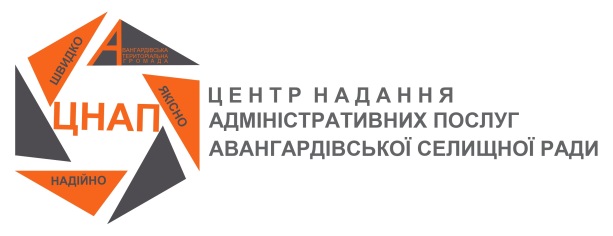 Наказ Головного управління Держгеокадастру в Одеській областівід 27.12.2022 № 146 (у редакції наказу Головного управління Держгеокадастру в Одеській області від 13.04.2023 № 20)ІНФОРМАЦІЙНА КАРТКА АДМІНІСТРАТИВНОЇ ПОСЛУГИВидача рішення про передачу у власність, надання у користування земельних ділянок сільськогосподарського призначення, що перебувають у державній власності(01161)(назва адміністративної послуги)Головне управління Держгеокадастру в Одеській області(найменування суб’єкта надання адміністративної послуги)* Примітка: Територіальні органи Держгеокадастру розпоряджаються землями державної власності сільськогосподарського призначення, що використовуються органами державної влади, державними підприємствами, установами, організаціями на праві постійного користування (у тому числі земельними ділянками, що перебувають у постійному користуванні Національної академії наук України, національних галузевих академій наук).Інформація про центр надання адміністративних послугІнформація про центр надання адміністративних послугІнформація про центр надання адміністративних послуг1.Найменування центру надання адміністративних послуг, в якому здійснюється обслуговування суб’єкта зверненняЦентр надання адміністративних послуг Авангардівської селищної ради Овідіопольського району Одеської області2.Місцезнаходження центру надання адміністративних послугЦНАП Авангардівської с.р.67806, Одеська область, Одеський район,смт Авангард, вул. Добрянського, 303.Інформація щодо режиму роботи центру надання адміністративних послугЦНАП Авангардівської с.р.Пн, вт, чт: 8.00 – 17.00Ср: 8.00 – 20.00Пт: 8.00 – 16.00Сб, нд: вихідні4.Телефон/факс (довідки), адреса електронної пошти та веб-сайт центру надання адміністративних послугЦНАП Авангардівської с.р.тел.: (048) 797-21-73,e-mail: centravangard2017@gmail.comвеб-сайт: https://avangard.odessa.gov.uaНормативні акти, якими регламентується надання адміністративної послугиНормативні акти, якими регламентується надання адміністративної послугиНормативні акти, якими регламентується надання адміністративної послуги5.Закони УкраїниСтатті 118, 122, 123, 124 Земельного кодексу України6.Акти Кабінету Міністрів УкраїниРозпорядження Кабінету Міністрів України від 16.05.2014 № 523-р «Деякі питання надання адміністративних послуг органів виконавчої влади через центри надання адміністративних послуг»7.Акти центральних органів виконавчої влади8.Акти місцевих органів виконавчої влади/органів місцевого самоврядуванняУмови отримання адміністративної послугиУмови отримання адміністративної послугиУмови отримання адміністративної послуги9.Підстава для одержання адміністративної послугиЗаява10.Вичерпний перелік документів, необхідних для отримання адміністративної послуги, а також вимоги до нихЗаяваДокументація із землеустрою (у разі необхідності)У разі подання заяви уповноваженою особою додатково подається примірник оригіналу (нотаріально засвідчена копія) документа, що засвідчує його повноваження11.Порядок та спосіб подання документів, необхідних для отримання адміністративної послугиПодається до центру надання адміністративних послуг особисто заявником (уповноваженою особою заявника), направляється поштою12.Платність (безоплатність) надання адміністративної послугиБезоплатно13.Строк надання адміністративної послугиПротягом 14 календарних днів з дня одержання заяви та документів субʼєктом надання адміністративної послуги14.Перелік підстав для відмови у наданні адміністративної послугиНевідповідність документації із землеустрою вимогам законів та прийнятих відповідно до них нормативно-правових актів15.Результат надання адміністративної послугиРішення (наказ) про передачу у власність, надання у користування земельних ділянок сільськогосподарського призначення, що перебувають у державній власності, або рішення про відмову у передачі у власність, наданні у користування земельних ділянок 16.Способи отримання відповіді (результату)Видається центром надання адміністративних послуг заявнику (уповноваженій особі заявника), надсилається поштою на адресу, вказану заявником у заяві